TYPE THE TITLE OF YOUR PAPER HERE First Author, SECOND Author2, THIRD Author31First affiliation, 2 Second affiliation, 3Third affiliation Abstract Write your abstract here in English and Bahasa. Abstract is written in English and Bahasa with maximum length 250 words each, explaining introduction, method, result and discussion. Keywords: 	Keywords contain three to five words/phrases separated with semicolon, and arranged by alphabetic.Writing StructureThe paper should begin with title, abstract, and keywords. The main manuscript should consist of: Introduction, Result, Discussion, and Conclusion; followed by Bibliography.a.	Title The title of the paper should be concise and informative. Titles are often used in information-retrieval systems. Avoid abbreviations and formula if possible.b.	AbstractThe abstract should be concise and factual, and state briefly the purpose of the research, the principal results and major conclusions. An abstract is often presented separately from the article, so it must be able to stand alone. For this reason, References should be avoided, and so do non-standard or uncommon abbreviations. However, if essential, they must be defined at their first mention in the abstract itself.c.	KeywordsThe keywords should be avoiding general and plural terms and multiple concepts. Be sparing with abbreviations: only abbreviations firmly established in the field may be eligible. These keywords will be used for indexing purposes.IntroductionIntroduction consisting of background of study, problem, methods, previous research and theoritical framework.ResultConsists of subthemes of the article expressing results of the study.DiscussionConsists of analysis of the study.Conclusion Some points concluded from the subject discussed in the article.Manuscript Preparationa.	Figures Figure should be in grayscale, and if it made in color, it should be readable when it later printed in grayscale. Caption should be numbered in single spaced. A caption should comprise a brief title (not on the figure itself) and a description of the illustration. Keep text in the illustrations themselves to a minimum but explain all symbols and abbreviations used. The lettering on the artwork should be clearly readable and in a proportional measure. Figures should have a brief description in the main body of text. For layouting purpose, please provide the additional respective high resolution figure (≥300dpi) separately in .tif/.jpg/.jpeg within a particular folder apart from the manuscript. Moreover, kindly avoid mentioning position of figure/table e.g. “figure below” or “table as follow” because the position will be rearranged in layouting process. DO NOT put boxes around your figures to enclose themFigure 1
Sample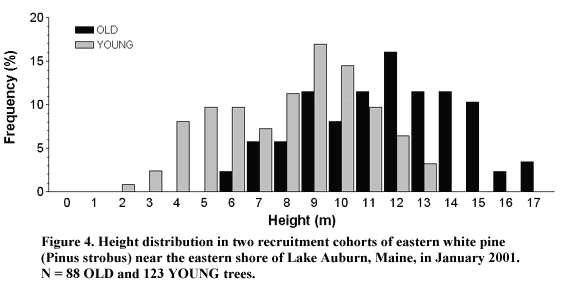 b. 	TableNumber tables consecutively in accordance with their appearance in the text. Place footnotes to tables below the table body and indicate them with superscript lowercase letters. Avoid vertical rules. Be sparing in the use of tables and ensure that the data presented in tables do not duplicate results described elsewhere in the articleTabel 1
Table captionafootnote bfootnotec. 	QuotationFor quotations that are more than four lines, place quotations in a free-standing block of text and omit quotation marks. Start the quotation on a new line, with the entire quote indented from the left margin. Only indent the first line of the quotation by an additional quarter inch if you are citing multiple paragraphs. Your parenthetical citation should come after the closing punctuation mark. For example, when citing more than four lines of prose, use the following examples:Lorem ipsum dolor sit amet, consectetur adipiscing elit. Qui non moveatur et offensione turpitudinis et comprobatione honestatis? Ita prorsus, inquam; Respondeat totidem verbis. A quibus propter discendi cupiditatem videmus ultimas terras esse peragratas. Eadem nunc mea adversum te oratio est. Duo Reges: constructio interrete. Progredientibus autem aetatibus sensim tardeve potius quasi nosmet ipsos cognoscimus. (Berwick and Chomsky 2016, 35)When citing two or more paragraphs, use block quotation format, even if the passage from the paragraphs is less than four lines. Indent the first line of each quoted paragraph an extra quarter inch. Quid affers, cur Thorius, cur Caius Postumius, cur omnium horum magister, Orata, non iucundissime vixerit? Qui-vere falsone, quaerere mittimus-dicitur oculis se privasse; Suo genere perveniant ad extremum; Laelius clamores sofòw ille so lebat Edere compellans gumias ex ordine nostros. Ne in odium veniam, si amicum destitero tueri. Quo plebiscito decreta a senatu est consuli quaestio Cn.Non modo carum sibi quemque, verum etiam vehementer carum esse? Sed virtutem ipsam inchoavit, nihil amplius. Sed quid attinet de rebus tam apertis plura requirere? Fieri, inquam, Triari, nullo pacto potest, ut non dicas, quid non probes eius, a quo dissentias. Hoc dixerit potius Ennius: Nimium boni est, cui nihil est mali. Quia, si mala sunt, is, qui erit in iis, beatus non erit. Omnes enim iucundum motum, quo sensus hilaretur. Nam Pyrrho, Aristo, Erillus iam diu abiecti. (El-Wakil 2016, 275)d. 	Construction of BibliographyAuthors should ensure that every reference in the text appears in the list of references and vice versa. Wikipedia, personal blog, or non scientific website is not allowed to be taken into account. All citations must be in the parenthetical/in-text citations, NOT in the footnote. Citations and bibliographical style must be set automatically using Reference Manager (e.g. Mendeley, EndNote, Zotero) in Turabian citation style  (author-date). Any notes may appear in footnote.There are several types of references. Sample of correct formats for various types of references are as follows:•	BookOne author:Gladwell, Malcolm. 2000. The Tipping Point: How Little Things Can Make a Big Difference. Boston: Little, Brown.(Gladwell 2000, 64-65)Two or more authors:Morey, Peter, and Amina Yaqin. 2011. Framing Muslims: Stereotyping and Representation after 9/11. Cambridge, MA: Harvard University Press.(Morey and Yaqin 2011, 52)For four or more authors, list all of the authors in the reference list; in the text, list only the first author, followed by "et al." ("and others"):Bernstein, Jay M., Claudia Brodsky, Anthony J. Cascardi, Thierry de Duve, Ales Erjavec, Robert Kaufman, and Fred Rush. 2010. Art and Aesthetics after Adorno. Berkeley: University of California Press.(Bernstein et al. 2010, 276)Editor or translator instead of author:Lattimore, Richmond, trans. 1951. The Iliad of Homer. Chicago: University of Chicago Press.(Lattimore 1951, 91-92)Editor or translator in addition to author:Austen, Jane. 2011. Persuasion: An Annotated Edition. Edited by Robert Morrison. Cambridge, MA: Belknap Press of Harvard University Press.(Austen 2011, 311-12)•	Chapter or other Part of a BookRamirez, Angeles. 2010. "Muslim Women in the Spanish Press: The Persistence of Subaltern Images." In Muslim Women in War and Crisis: Representation and Reality, edited by Faegheh Shirazi, 227-44. Austin: University of Texas Press.(Ramirez 2010, 231)•	Preface, Foreword, Introduction, or Similar Part of a Book:Cronon, William. 2012. Foreword to The Republic of Nature, by Mark Fiege, ix-xii. Seattle: University of Washington Press.(Cronon 2012, ix)•	Journal ArticleArticle in a print journal:Bogren, Alexandra. 2011. "Gender and Alcohol: The Swedish Press Debate." Journal of Gender Studies 20, No. 2: 155-69.(Bogren 2011, 156)Article in an online journal:Brown, Campbell. 2011. "Consequentialize This." Ethics 121, No. 4: 749-71. http://dx.doi.org/10.1086/660696. (Brown 2011, 752)•	Book ReviewMokyr, Joel. 2011. Review of Natural Experiments of History, edited by Jared Diamond and James A. Robinson. American Historical Review 116, No. 3 (June): 752-55. http://dx.doi.org/10.1086/ahr.116.3.752.(Mokyr 2011, 754)•	Magazine ArticleLepore, Jill. 2011. "Dickens in Eden." New Yorker, August 29.(Lepore 2011, 52)•	Newspaper ArticleBumiller, Elisabeth, and Thom Shanker. 2013. "Pentagon Lifts Ban on Women in Combat." New York Times, January 23. Accessed January 24, 2013. http://www.nytimes.com/2013/01/24/us/pentagon-says-it-is-lifting-ban-on-women-in-combat.html.(Bumiller and Shanker 2013)•	Thesis or DissertationLevin, Dana S. 2010. "Let's Talk about Sex Education: Exploring Youth Perspectives, Implicit Messages, and Unexamined Implications of Sex Education in Schools." PhD diss., University of Michigan.(Levin 2010, 101-2)•	Paper Presented at a Meeting or ConferenceAdelman, Rachel. 2009. " 'Such Stuff as Dreams Are Made On': God's Footstool in the Aramaic Targumim and Midrashic Tradition." Paper presented at the annual meeting for the Society of Biblical Literature, New Orleans, Louisiana, November 21-24.(Adelman 2009)e. 	Header, Footer, and HyperlinkHeader and footer including page number must not be used. All hypertext links and section bookmarks should be removed from papers. If you need to refer to a website email address or URL in your paper, you must type out the address or URL fully in Regular font.BibliographyBerwick, Robert C., and Noam Chomsky. 2016. Why Only Us: Language and Evolution. Cambridge: The MIT Press. doi:10.7551/mitpress/9780262034241.001.0001.El-Wakil, Ahmed. 2016. “The Prophet’s Treaty with the Christians of Najran: An Analytical Study to Determine the Authenticity of the Covenants.” Journal of Islamic Studies 27 (3): 273–354. doi:10.1093/jis/etw027.FieldsPercentageSocial a35 %Economy35 %Politic30 %b